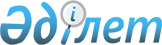 О внесении изменений  в постановление акимата города от 13 июля 2005 года № 830 "О вопросах лицензирования розничной торговли алкогольной продукцией (кроме пива)"
					
			Утративший силу
			
			
		
					Постановление Акимата города Петропавловска Северо-Казахстанской области от 06 марта 2006 года N 293. Зарегистрировано Управлением  юстиции г. Петропавловска Северо-Казахстанской области 03 апреля 2006 года N 13-1-35. Утратило силу - постановлением акимата города Петропавловска Северо-Казахстанской области от 1 октября 2007 года N 1419      Сноска. Утратило силу - постановлением акимата города Петропавловска Северо-Казахстанской области от 1 октября 2007 года N 1419      В соответствии со статьей 28 Закона Республики Казахстан от 24 марта 1998 года N 213 "О нормативных правовых актах" в связи с изменением структуры аппарата акима города акимат города ПОСТАНОВЛЯЕТ:



      1. В постановление акимата города от 13 июля 2005 года N 830 "О вопросах лицензирования розничной торговли алкогольной продукцией (кроме пива)" (государственная регистрация от 26.07.05 г. N 13-1-11, Добрый вечер от 12 августа 2005 года N 32) внести следующие изменения:



      в пункте 2 постановления слова "отдел оперативного управления аппарата акима города" заменить словами "сводно-аналитический отдел";



      в приложении, утвержденным указанным постановлением:

      по всему тексту слова "отдел оперативного управления" заменить словами "сводно-аналитический отдел".



      2. Контроль за исполнением настоящего постановления возложить на первого заместителя акима города Уалиева К.С.      Аким города
					© 2012. РГП на ПХВ «Институт законодательства и правовой информации Республики Казахстан» Министерства юстиции Республики Казахстан
				